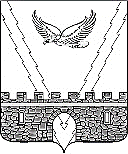        Р Е Ш Е Н И ЕСОВЕТА АПШЕРОНСКОГО ГОРОДСКОГО ПОСЕЛЕНИЯАПШЕРОНСКОГО РАЙОНА КРАСНОДАРСКОГО КРАЯ          от 11.11.2021г.                                                                                   № 125г.АпшеронскО признании утратившими силу отдельных муниципальных правовых актовВ связи с принятием постановления администрации Апшеронского городского поселения Апшеронского района от 07 октября 2020 года № 515 «Об утверждении Порядка формирования, ведения и обязательного опубликования перечня муниципального имущества Апшеронского городского поселения Апшеронского района, предназначенного для передачи во владение и (или) в пользование субъектам малого и среднего предпринимательства и организациям, образующим инфраструктуру поддержки субъектов малого и среднего предпринимательства,  предусмотренного частью 4 статьи 18 Федерального закона «О развитии малого  и среднего предпринимательства в Российской Федерации» и в целях приведения муниципальных правовых актов в соответствие с действующим законодательством, Совет Апшеронского городского поселения Апшеронского района   РЕШИЛ:1. Признать утратившими силу решения Совета Апшеронского городского поселения Апшеронского района: 1) от 20 апреля 2017 года № 171 «Об утверждении порядка формирования, ведения и обязательного опубликования перечня муниципального имущества, свободного от прав третьих лиц (за исключением имущественных прав субъектов малого и среднего предпринимательства), предназначенного для предоставления во владение и пользование субъектам малого и среднего предпринимательства, образующим инфраструктуру поддержки субъектов малого и среднего предпринимательства»; 2) от 18 октября 2018 года № 283 «О внесении изменений в решение Совета Апшеронского городского поселения Апшеронского района от 20 апреля 2017 года № 171 «Об утверждении порядка формирования, ведения и обязательного опубликования перечня муниципального имущества, свободного от прав третьих лиц (за исключением имущественных прав субъектов малого и среднего предпринимательства), предназначенного для предоставления во владение и пользование субъектам малого и среднего предпринимательства, образующим инфраструктуру поддержки субъектов малого и среднего предпринимательства».                                                         22. Отделу организационно-кадровой работы администрации Апшеронского городского поселения Апшеронского района (Клепанева И.В.) официально обнародовать настоящее решение и разместить его на официальном сайте Апшеронского городского поселения Апшеронского района в сети «Интернет». 3. Контроль за выполнением настоящего решения возложить на постоянную комиссию Совета Апшеронского городского поселения Апшеронского района по бюджету, финансам, налогам и сборам, вопросам экономического развития, инвестиций и муниципальной собственности (Языджян С.Г.) и главу Апшеронского городского поселения Апшеронского района Курганова А.Н..4. Решение вступает в силу после его официального обнародования.
Председатель СоветаАпшеронского городского поселенияАпшеронского района                                                                             А.Ю. Блажко  
Глава Апшеронского городского поселения Апшеронского района                                                       А.Н. Курганов